§3933.  Pet shops1.  License necessary.  A person maintaining a pet shop, as defined in section 3907, shall obtain a license from the department and is subject to rules adopted by the department.  The license expires December 31st annually or in a manner consistent with the license provisions of the Maine Administrative Procedure Act, whichever is later.  A license issued under this section does not authorize a person to keep for sale or offer for sale dogs or cats unless the pet shop meets the requirements of section 4153, subsection 3, paragraph B.  For purposes of this section, a licensed pet shop that meets the requirements of section 4153, subsection 3, paragraph B is a grandfathered pet shop.[PL 2019, c. 544, §2 (AMD).]2.  License fees.  The fee for a pet shop license is $150.[PL 2003, c. 405, §19 (AMD).]3.  Records.  A person maintaining a pet shop, as defined in section 3907, shall keep a record of each animal received by the pet shop, except for mice and fish. The record must include the name and address of the person or company from whom the animal was received and the name and address of the person buying or otherwise acquiring the animal from the pet shop.  The record must be kept on file for a period of 2 years following the sale or other disposition of the animal by the pet shop and must be made available to the department within 24 hours of the request of the department.[PL 2009, c. 343, §16 (AMD).]4.  Surcharge on sale of dogs and cats by grandfathered pet shops.  A person maintaining a grandfathered pet shop shall collect a surcharge of $25 on each cat or dog sold that has not been neutered and forward the entire surcharge to the department for deposit in the Companion Animal Sterilization Fund established under section 3910‑B.[PL 2019, c. 544, §2 (AMD).]5.  Advertising.  A grandfathered pet shop license holder advertising to the public the availability of a dog or cat for sale or in any way exchanging a dog or cat for value shall prominently display the state-issued pet shop license number in any publication in which the pet shop license holder advertises.  The pet shop license number must be provided to a person adopting or purchasing an animal from the pet shop.[PL 2019, c. 544, §2 (AMD).]SECTION HISTORYPL 1987, c. 383, §3 (NEW). PL 1991, c. 779, §31 (AMD). PL 1993, c. 657, §34 (AMD). PL 2003, c. 350, §1 (AMD). PL 2003, c. 405, §19 (AMD). PL 2005, c. 281, §7 (AMD). PL 2007, c. 439, §20 (AMD). PL 2009, c. 343, §16 (AMD). PL 2019, c. 544, §2 (AMD). The State of Maine claims a copyright in its codified statutes. If you intend to republish this material, we require that you include the following disclaimer in your publication:All copyrights and other rights to statutory text are reserved by the State of Maine. The text included in this publication reflects changes made through the First Regular and First Special Session of the 131st Maine Legislature and is current through November 1, 2023
                    . The text is subject to change without notice. It is a version that has not been officially certified by the Secretary of State. Refer to the Maine Revised Statutes Annotated and supplements for certified text.
                The Office of the Revisor of Statutes also requests that you send us one copy of any statutory publication you may produce. Our goal is not to restrict publishing activity, but to keep track of who is publishing what, to identify any needless duplication and to preserve the State's copyright rights.PLEASE NOTE: The Revisor's Office cannot perform research for or provide legal advice or interpretation of Maine law to the public. If you need legal assistance, please contact a qualified attorney.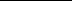 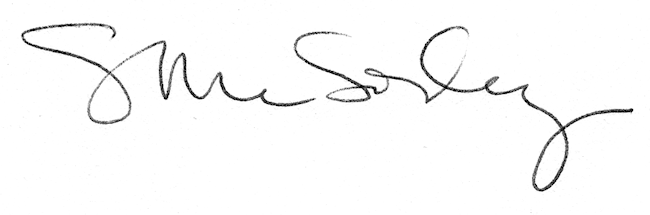 